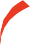 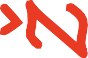 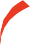 Dječji vrtić Montessori dječja kuća, Split i Hrvatska udruga Montessori pedagogije u suorganizaciji s Gradskom knjižnicom Marka Marulića, Split i Ogrankom Matice hrvatske u Splitu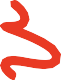 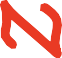 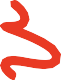 organiziraju stručni skup pod nazivom:„Primjeri poticanja rane pismenosti u Montessori pedagogiji“ 16.- 17. lipnja 2023. god.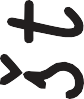 Prijavnica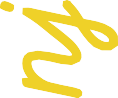 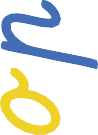 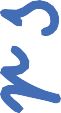 DV Montessori dječja kuća će izdavati potvrdnice za sudjelovanje na skupu.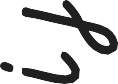 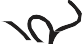 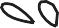 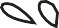 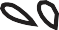 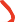 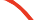 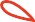 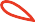 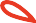 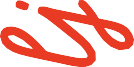 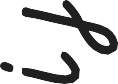 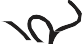 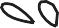 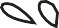 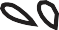 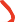 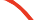 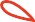 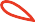 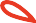 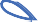 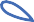 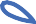 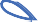 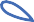 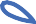 Kotizacija se uplaćuje do 15. lipnja 2023:za sudjelovanje uživo (in live) i preko ZOOM-a iznosi 20Eura.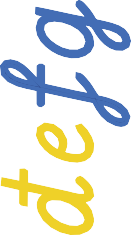 Uplatiti na račun Hrvatska udruga Montessori pedagogije Split, Viška 7, 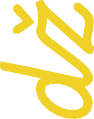 Ime banke: Privredna banka Zagreb, PBZ - IBAN: HR8223400091100220089 Swift: PBZGHR2X,  Kotizacija.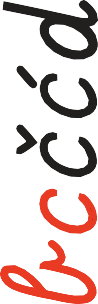 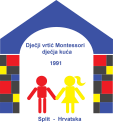 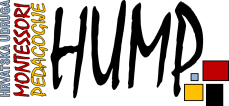 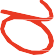 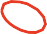 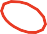 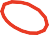 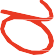 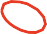 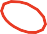 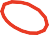 Ime i prezime:Adresa:Naziv institucije/organizacije:OIB organizacijeNaziv radnog mjesta:Kontakt e-pošta ili mobitel: